Communiqué de PresseMercredi 14 Octobre 2015 Finale Nationale «  service de Restaurant » auLycée des métiers de l’Hôtellerie et de la Restauration François RabelaisRue François Rabelais93440 DUGNY01 49 92 90 90Vocation du ConcoursCe concours a pour ambition de transmettre aux jeunes une culture artistique et technique, afin d’assurer la pérennité de savoir-faire irremplaçables et de les doter de moyens incontestables de réussite ;Crée en 1985 au niveau départemental, puis régional et enfin national depuis l’an 2000, ce concours connait une croissance assez exceptionnelle sur l’ensemble du territoire national.Il réunit chaque année 6000 candidats de niveaux CAP, BEP, Bac Professionnel, provenant d’établissements publics, privés, apprentis en CFA ou chez des maîtres d’apprentissageIl est organisé par la Société des Meilleurs Ouvriers de France sous l’égide du Sénat, du Ministère de l’Education Nationale et du Ministère de l’Artisanat, du Commerce et du TourismePrincipe du ConcoursAu cours d’épreuves organisées au niveau départemental, chaque candidat réalise une « œuvre » correspondant au sujet propre à son métier. Puis un jury, composé de Meilleurs ouvriers de France, de professionnels et d’enseignants, évalue la qualité des œuvres par métier et décerne les médailles de bronze, d’argent et d’or aux niveaux départemental et régional. A la suite des épreuves régionales, les candidats titulaires d’une médaille d’or régionale sont admis à concourir au niveau national.Remise des récompensesA l’issue des évaluations nationales, les lauréats sont conviés à la remise des récompenses dans les salons du Sénat, en présence du Président du Sénat et de personnalités politiques et du monde économique.Déroulement du ConcoursA ce titre, dans notre métier…..pour cette finale…18 Candidats ont été sélectionnés suites aux épreuves départementales et régionales qui se sont déroulées au printemps dernier dans les différentes régions de FranceLes épreuves se déroulent de 8H00 à 12H30 sous forme d’atelier. Ces  8 épreuves  constituent le socle de la formation de ce métier. Cette finale e présente sous la forme suivante :Les épreuves de la Finale Nationale 20158H00 à 12H30N°1 : Epreuve écrite : connaissance produits, et culture générale sur le métierN°2 : Epreuve de BAR : réalisation d’un cocktail sans alcool, création à base de fruit fraisN°3 : Epreuve : réalisation d’une Préparation froide : réaliser 2 assiettes « Tartare de saumon frais, saumon fumé et crevettes » avec produits imposés, analyse des techniques, suivi d’une analyse sensorielle et dégustation N°4 : Epreuve Argumentation Commerciale : à partir d’une carte des Mets, d’une carte des Vins et du Bar. (Les supports « cartes » ont été crée par le(a) candidat(e) ) .Les candidats sont en situation de prise de commande face à un jury à table en simulation client avec jeu de rôle..L’épreuve se déroule pour en partie en langue anglaise. Le candidat recherche les besoins clients, argumente sur les produits, renseigne, conseille, oriente, compose la commande avec les clients.N°5 : Epreuve Connaissance Produits : un plateau de fromages constitué de 6 fromages AOP. Reconnaitre les fromages, situer la provenance, les particularités …puis argumenter, composer une assiette, associer un vin et justifierN°6 : Epreuve Service d’un vin blanc : présenter, déboucher, carafer, argumenter la technique…suivi d’une analyse sensorielle mettant en valeur le caractère du vin, en proposant un accord classiqueN°7 : Epreuve Reconnaissance de fruits et de fruits exotiques …une douzaine de fruits sur un buffet, quelques minutes seulement pour répondre et nommer les fruits par leur nom exactN°8 : Epreuve de Mise en Place : mettre en place une table de 2 couverts : le candidat est libre d’amener  nappe, vaisselle et objet de décor …afin de personnaliser sa table…et justifier ses choixLe Jury du ConcoursCette année les professionnels nous font un honneur exceptionnel par leur présence et leur soutien.  Nous réunissons un plateau magique, entouré d’enseignants, de formateurs et des Meilleurs Ouvriers de France de la spécialité. Voici notre jury 2015 :  35 jurés seront nécessaires pour couvrir  les 8 ateliers qui sont doublés et triplés selon les épreuves.20 Professionnels :Patrice CLEMENCET : Intendant Ministère de la DéfenseDenis COURTIADE Hôtel PLAZA ATHENEEOlivier JACQUIN La TOUR D’ARGENTDidier BURKE KYRIAD PRESTIGESandrine BIDEL MAF BarmanJoaquim BRAZ Les Frères BLANCSPhilippe DRAGHI TraiteurDaniel SUEUR restaurateur en retraiteJean pierre LEGRAND restaurateur en retraiteFlavien DEVELET Le Grand VEFOURCamille BOSTYN  Hôtel WESTMINSTERStéphane LOPEZ Hôtel GEORGES VJean Sébastien AUBERT Présidence du SENATEric ROUSSEAU Le Relais Bernard LOISEAUEric ROCCHI Hôtel RITZPhilippe COUSEAU Hôtel RITZEstelle TOUVET Hôtel RITZFrédéric PEDRONO Restaurant LEDOYENPascal OLIVE Ministère de la Justice9 enseignants et formateursOlivier CHESNELPascal AUBREELaurent REBOURSOlivier HEBRARDSébastien DUBOISJean-Michel ROBIERFrédéric NIGONFabrice ANDRIEUHelene LEGRAND7 Meilleurs Ouvriers de France -		Jean-Michel FRAMERY Maître d’HôtelKevin CHAMBENOIT Maître d’HôtelPatrick CHAUVIN Maître d’Hôtel (co-Président du Jury)Eric APPENZELLER Maître d’Hôtel (Président du Jury)Sébastien CAVAILLES Maître d’HôtelChristophe DAVOINE BarmanXavier THURET Maître FromagerPrésence de la Société Nationale des Meilleurs Ouvriers de FranceGérard RAPP Président National Jean-François GIRARDIN Vice PrésidentBernard WERNER AdministrateurJean DUMEZ PhotographeLe Lycée organisateur :-     Le Proviseur : Mr Arnaud DUBOIS-     La Proviseure adjointe : Mme Sarah BENZAÏDI-     Chef des Travaux Hôtellerie : Xavier DETCHENIQUE-     les Enseignants Professeurs de Restaurant : Emmanuel FOURNIS (organisation et coordination)    assisté par : Géraldine COMBRE, Frédéric CUISSETTE Le cocktail de clôture14H00 à 15h00Nous  invitons  tout spécialement la Presse à se joindre à nous dès 13h30……afin de suivre ce moment d’émotion…13H30 /14H00 : séance photos candidats / délibération du jury à huis clos14H00 : accueil des invités, parents, accompagnateurs, formateurs…14H30/ 15h30 annonce des résultats…1 ou plusieurs Meilleurs Apprentis de FranceLa présence de la Presse et des médias est importante pour notre métier. La mise en avant et la reconnaissance de l’effort valorisent ces jeunes qui sont allés au-delà de leur formation. Il faut parler de ces évènements pour faire de la formation professionnelle une valeur positive et noble. Je compte sur vous pour relater l’excellence, l’implication des enseignants et la participation sans retenue du monde professionnel. Eric APPENZELLER MOF Maître du Service et des Arts de la TablePrésident du JuryPrésident du Groupement des Meilleurs Ouvriers de France de Seine et Marne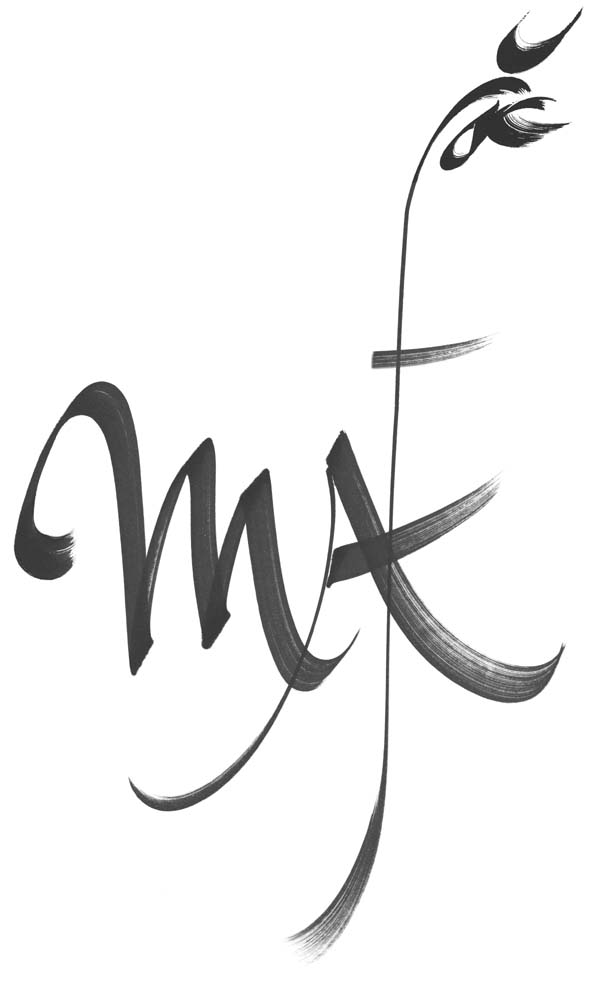 CONCOURS UN DES MEILLEURS APPRENTIS DE France 2015Hôtellerie Restauration « Arts de la table et du service »Finale Nationale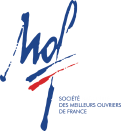 